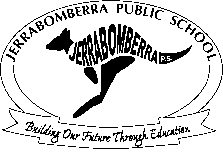 Jerrabomberra Public School                       Parent absence noteStudent Name: ________________________________________________________			Given Name		                           SurnameClass: _________Date/s of Absence :______________________________________________________Type of AbsencePlease tick the appropriate box and in the space below give an explanation for the absence                 Sick 	                                                 Leave		Explanation for the absence:_________________________________________________________________________________________________________________________________________________________________________________________________________________________________________________________Parent/Carer signature:_________________________________________________Parent/Carer name printed ______________________________________________Date_____________   